Perú, 27 de febrero de 2020Señores:Editores Revista San GregorioMe dirijo a ustedes en la oportunidad de hacerle entrega formal del artículo de investigación titulado: Acciones pedagógicas para propiciar los pilares fundamentales de la educación venezolana. ¿Realidad o utopía?, para que sea publicado en la Revista San Gregorio, después su respectivo arbitraje. Es importante señalar que, el mismo es original e inédito. Asimismo, informo que la plataforma no admitió mi código ORCID: https://orcid.org/0000-0002-1319-1171.En espera de una pronta y satisfactoria respuesta, me suscribo de ustedes.Atentamente,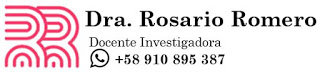 